                   F13a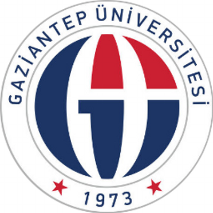 Öğrencinin (Student’s)Jüri Üyesinin (Committee Member’s)KİŞİSEL RAPOR (PERSONAL REPORT)1) Tezin bilimsel içeriğinin uygunluğu (Relevance of the scientific content of the thesis)2) Jüri üyesinin diğer görüşleri (açıklamalar için gerektiğinde ilave sayfalar kullanılabilir). (Other opinions of the committe member (additional pages may be used for explanation as needed).)Yukarıda adı ve soyadı belirtilen yüksek lisans öğrencisinin hazırlamış olduğu Yüksek Lisans Tezi savunmaya değer BULUNMUŞTUR / BULUNMAMIŞTIR. (The Master's Thesis prepared by the master's student whose name and surname is mentioned above HAS BEEN FOUND / HAS NOT BEEN FOUND worthy of defense.)		    Tarih (Date): …/…/202…                 		 İmza (Signature):            T.C. (REPUBLIC OF TURKEY)GAZİANTEP ÜNİVERSİTESİ (GAZİANTEP UNIVERSITY)FEN BİLİMLERİ ENSTİTÜSÜ (GRADUATE SCHOOL OF NATURAL AND APPLIED SCIENCES)............ ENSTİTÜ ANABİLİM DALI (DEPARTMENT OF …………)202... - 202... Öğretim Yılı …. Dönem (202… - 202… Academic Year ….. Semester)SINAV ÖNCESİ YÜKSEK LİSANS JÜRİ ÜYESİNİNTEZ DEĞERLENDİRME FORMU(THESIS EVALUATION FORM OF THE M.SC. COMMITTEE MEMBER BEFORE THE EXAM)SINAV ÖNCESİ YÜKSEK LİSANS JÜRİ ÜYESİNİNTEZ DEĞERLENDİRME FORMU(THESIS EVALUATION FORM OF THE M.SC. COMMITTEE MEMBER BEFORE THE EXAM)SINAV ÖNCESİ YÜKSEK LİSANS JÜRİ ÜYESİNİNTEZ DEĞERLENDİRME FORMU(THESIS EVALUATION FORM OF THE M.SC. COMMITTEE MEMBER BEFORE THE EXAM)Adı ve Soyadı (Name and Surname)Bilim Dalı (Discipline)Ünvanı, Adı ve Soyadı (Title, Name, and Surname)Üniversitesi (University)